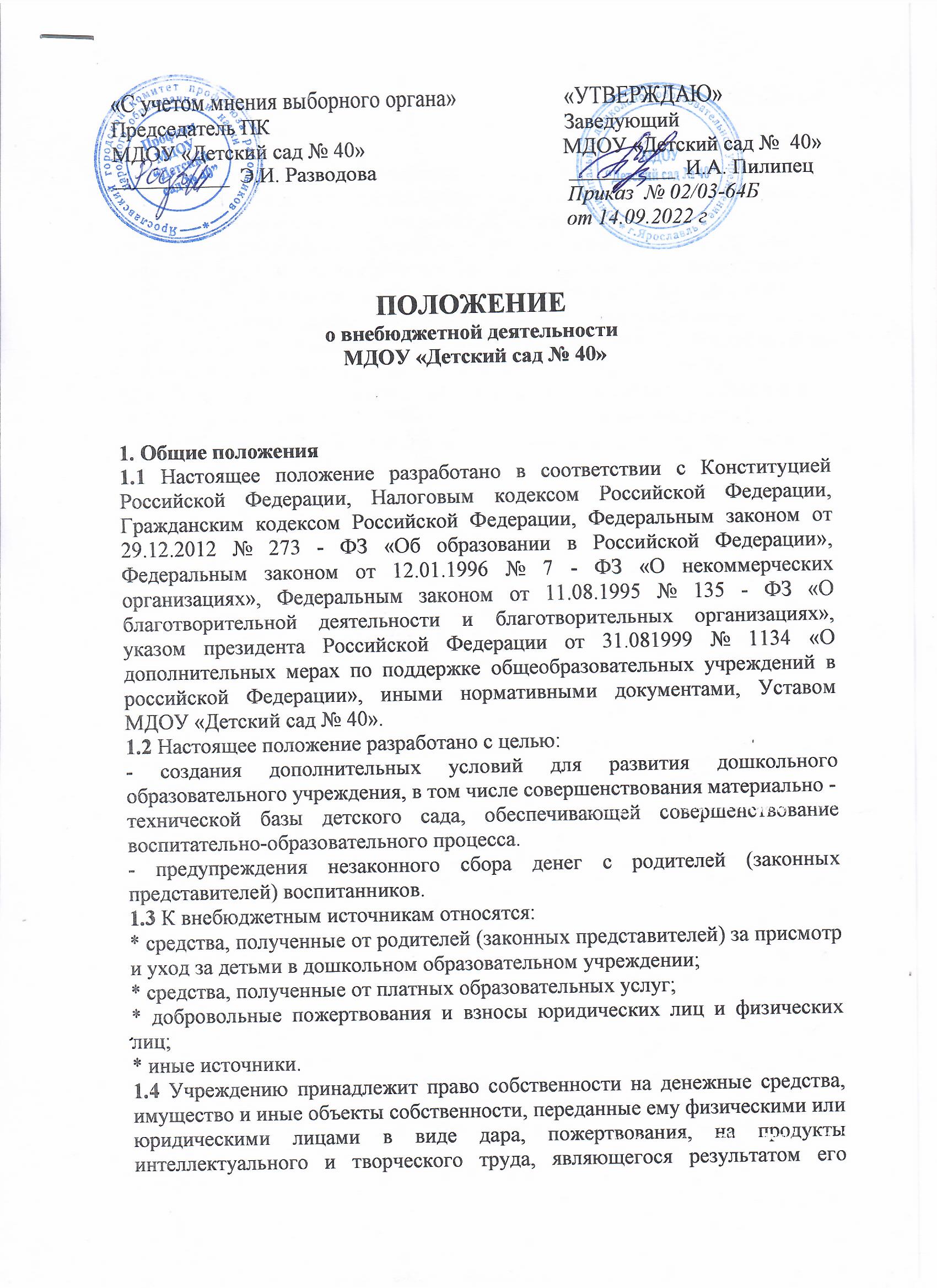 деятельности, а также доходы от собственной деятельности и приобретенные на эти доходы объекты собственности.2. Порядок осуществления внебюджетной деятельности2.1 Учреждение осуществляет внебюджетную деятельность в соответствии сдействующим законодательством и Уставом детского сада.2.2 Плата, взимаемая с родителей за присмотр и уход за детьми устанавливается в размере, определенном учредителем учреждения - департамент образования мэрии города Ярославля и вносится на расчетный счет учреждения, плата за дополнительные образовательные услуги устанавливается Договором об оказании платных дополнительных образовательных услуг, и вносится на расчетный счет учреждения.2.3 Добровольным пожертвованием является добровольная деятельность граждан и юридических лиц по бескорыстной (безвозмездной) передаче детскому саду имущества, в том числе денежных средств, путем зачисления их на лицевой счет учреждения.2.4 Добровольная поддержка учреждению оказывается в следующих формах- добровольные целевые пожертвования (ст. 582 ГК РФ);- безвозмездное выполнение работ, предоставление услуг « пожертвование права требования» п.1 ст. 582 ГК РФ;- дарение (ст. 572 ГК РФ).2.5 Участниками добровольных пожертвований (дарений) могут быть граждане, в том числе родители (законные представители) воспитанников и юридические лица, в том числе иностранные, а также индивидуальные предприниматели.2.6 Основным принципом привлечения дополнительной поддержки учреждению является добровольность ее оказания.2.7 Привлеченные дополнительных источников в МДОУ не влечет за собой сокращения объема финансирования детского сада из бюджета.2.8 Привлечение в детский сад дополнительных финансовых средств является правом, а не обязанностью.2.9 Расходы за счет внебюджетных источников финансирования осуществляется в пределах средств, полученных детским садом в текущем финансовом году.3. Основные понятия3.1 В рамках настоящего положения используются основные понятия и термины:- Благотворитель (жертвователь) - юридическое или физическое лицо, в том числе родители (законные представители) воспитанников, осуществляющие добровольное пожертвование.- Благополучатель - дошкольное образовательное учреждение, принимающее добровольное пожертвование от благотворителей на основании заключенного между ними договора о добровольных пожертвованиях.- Безвозмездная помощь - выполняемые для учреждения работы и оказываемые услуги в качестве помощи на безвозмездной основе юридическими и физическим лицами.- Добровольное пожертвование - добровольное дарение вещи (включая деньги, ценные бумаги).- Целевые взносы - добровольная передача юридическим лицам денежных средств, которые должны быть использованы по целевому назначению.4. Порядок оказания добровольных пожертвований4.1 Добровольные пожертвования детскому саду могут осуществляться юридическими и физическими лицами, в том числе родителями (законными представителями) воспитанников.4.2 На принятие добровольных пожертвований не требуется разрешения или согласия учредителя.4.3 Размер добровольных пожертвований юридическими или физическими лицами, в том числе родителями (законными представителями) ребенка воспитанника определяется самостоятельно.4.4 Оказание добровольных пожертвований родителями (законными представителями) воспитанников может иметь своей целью развитие и укрепление материально-технической базы учреждения, охрану жизни и здоровья, обеспечение безопасности детей или решение иных задач, не противоречащих уставной деятельности детского сада.4.5 При оказании добровольных пожертвований благотворитель и благополучатель оформляют договор пожертвовании (дарения).4.6 Прием пожертвований от благополучателей включат следующие этапы:- заключение договора о пожертвовании;- перечисление благотворителем денежных средств на лицевой счет детскогосада, с указание на их целевое использование;- постановка на бухгалтерский учет имущества, полученного от благополучателей в виде материальных ценностей.4.7 Непременным условием благотворительности является принцип добровольности, в противном случае данная деятельность не считается благотворительной.4.8 Благотворительная помощь может выражаться в добровольном личном труде родителей по ремонту помещений, оказание помощи в проведении мероприятий детского сада.5. Порядок использования внебюджетных средств5.1 Учреждение самостоятельно осуществляет использование своих внебюджетных средств.5.2 Расходование внебюджетных средств осуществляется по установленным настоящим положением направлениям:- на функционирование и развитие учреждения, осуществления образовательного процесса, в том числе на приобретение предметов хозяйственного использования,- обустройство интерьера, проведение ремонтных работ, организация досуга и отдыха детей.5.3 Основным документом, определяющим распределение внебюджетных средств по статьям расходов, является письмо Минобразования России от 15.12.2998 года № 57 «О внебюджетных средствах образовательного учреждения».5.4 Имущество, полученное от жертвования (дарения) в виде материальных ценностей, ставится на бухгалтерский учет.5.5 Руководитель обязан предоставить отчет о расходовании пожертвованийюридических и физических лиц, в том числе родителей (законных представителей) воспитанников по их запросу.6. Заключительные положения6.1 Учреждение распоряжается внебюджетными средствами в пределах утвержденного плана финансово - хозяйственной деятельности.6.2 Учреждение несет ответственность за эффективное использование средств перед Учредителем, Управляющим Советом учреждения, департаментом финансов мэрии города Ярославля.6.3 Руководитель детского сада несет персональную ответственность за соблюдение законности привлечения и использование внебюджетных средств.6.4 Руководитель учреждения вправе отказаться от целевых взносов, добровольных пожертвований по этическим и моральным причинам.7 Ответственность7.1 Не допускается использование добровольных пожертвований на цели несоответствующие уставной деятельности.7.2 Заведующий детским садом несет персональную ответственность за привлечение добровольных пожертвований в соответствии с действующим законодательством РФ.7.3 Педагогические работники несут ответственность за незаконное взимание денежных средств с родителей (законных представителей) воспитанников, за нарушение их прав и законных интересов в соответствии с действующим законодательством РФ.8. Срок действия8.1 Настоящее положение вступает в силу с момента утверждения и действует до принятия нового.